Походный Рюкзак Пикник с набором посуды на 4 персоныСостав рюкзака: 4 Чашки, 4 Бокала, 4 Ножа, 4 Вилки, 4 Ложки, Досточка, Штопор, Открывашка, Солонка. Рюкзак должен быть сшит из качественного износоустойчивого материалаНаличие подарочного пакетаЦвет рюкзака по выбору Заказчика (варианты –чёрный, серый, бирюзовый)Нанесение логотипа в 1 цвет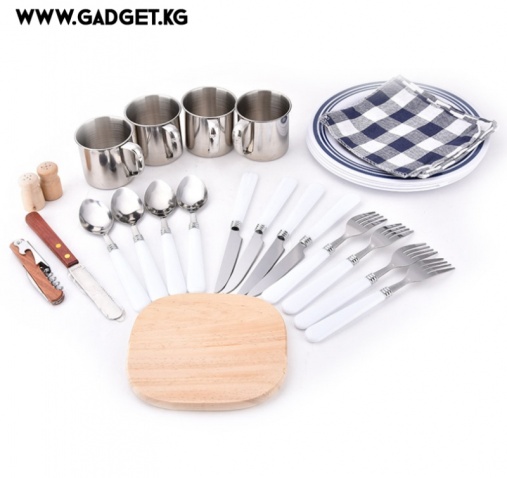 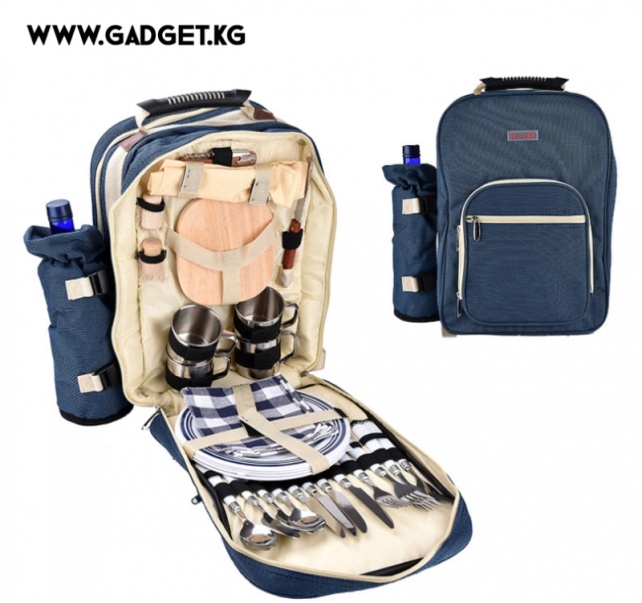 *Дополнительные условия:После заключения договора вся поставляемая продукция должна соответствовать требованиям указанных в техническом задании.При наличии брака весь тираж будет возвращен Поставщику.Вся продукция должна быть поставлена на склад Заказчика по адресу: г.Бишкек, ул.Тоголок Молдо 54а, подвал.Предоставить образцы продукции на момент оценки конкурсной заявки на предмет проверки на соответствие Техническому заданию. В случае не предоставления образцов в установленный срок заявка участника будет отклонена.Победитель будет определен при соответствии квалификационным требованиям и техническому заданию, а также при наименьшей оцененной стоимости.Срок поставки – до 1 декабря 2021г.Необходимо предоставить стоимость на тиражи: 30шт., 50 шт, 70 шт.